Акционерное общество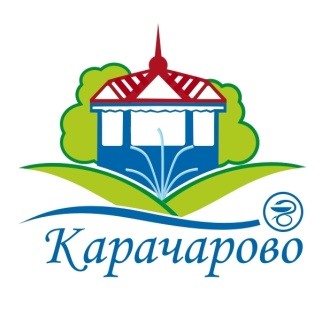 Санаторий «Карачарово»Прейскурант цен на Новый год и Рождественские каникулы 2020 г.(цены действительны при покупке путевки в период до 31.10.19 г.)*На заезд  с 31.12.19 г. по 07.01.20 г. действует скидка 5%!!!В стоимость путевки с 31.12.19 г. по 02.01.20 г. включено: Расчетный час: заезд 31.12.19 г. с 09:00 ч. утра (возможен заезд 30.12.19 г. после 19:00 ч. без доплаты и ужина), отъезд 02.01.20 г. до 16:00 ч. без ужина;31.12.19 – завтрак, обед, ужин «шведский стол»01.01.20 – завтрак, обед, ужин «шведский стол»02.01.20 – завтрак, обед «шведский стол»- новогодняя программа в ночь с 31.12.19 г. по 01.01.20 г. в ДК- праздничный концерт 01.01.20 г.- просмотр кинофильмов в кинозале ДК - анимационные программы для взрослых и детей (ежедневно)Новогодний банкет в стоимость не входит, оплачивается отдельно.В стоимость путевки с 31.12.19 г. по 07.01.20 г. включено:Расчетный час: заезд 31.12.19 г. с 09:00 ч. утра (возможен заезд 30.12.19 г. после 19:00 ч. без доплаты и ужина)31.12.19 – завтрак, обед, ужин «шведский стол»01.01.20 – завтрак, обед, ужин «шведский стол»02.01.20 – завтрак, обед, ужин «шведский стол»03.01.20 - завтрак, обед, ужин «шведский стол» 04.01.2 0- завтрак, обед, ужин «шведский стол» 05.01.20 - завтрак, обед, ужин «шведский стол» 06.01.20 - завтрак, обед, ужин «шведский стол» 07.01.20 - завтрак, обед, ужин «шведский стол» - проживание, 3-х разовое питание «шведский стол»- новогодняя программа в ночь с 31.12.19 г. по 01.01.20 г. в ДК- праздничный концерт 01.01.20 г.- просмотр кинофильмов в кинозале ДК - детская Рождественская ёлка- представление Тверского кукольного театра- концертно-эстрадная программа- детский кинотеатрНовогодний банкет в стоимость не входит, оплачивается отдельно.В стоимость путевки с 03.01.20 г. по 07.01.20 г. включено:Расчетный час: заезд 03.01.20 г. после 12:00 ч. без завтрака (завтрак переносится на утро следующего дня окончания путевки, т.е. 08.01.20 г.)03.01.20 – обед, ужин «шведский стол»04.01.20 – завтрак, обед, ужин «шведский стол»05.01.20 – завтрак, обед, ужин «шведский стол»06.01.20– завтрак, обед, ужин «шведский стол»07.01.20 – завтрак, обед, ужин «шведский стол»08.01.20 – завтрак  «шведский стол»- детская Рождественская ёлка- представление Тверского кукольного театра- концертно-эстрадная программа- детский кинотеатр Новогодний банкет:Комплекс питания -4000 рубРесторан -4500 руб8 -800-200-48-45 (бесплатный по России) 8-4822-34-73-41,34-73-298-910-535-39-35http://www.tverkurort.com, e-mail: tverkurort@mail.ruКатегорияномераОТДЫХЗАЕЗДЗАЕЗДЗАЕЗДКатегорияномераОТДЫХс 31.12.19 г.по 02.01.20 г.(3 дня)с 03.01.20 г. по 07.01.20 г.(5 дней)*с 31.12.19 г.по 07.01.20 г.(8 дней) цена с 5% скидкойКатегорияномераКОРПУС №2с 31.12.19 г.по 02.01.20 г.(3 дня)с 03.01.20 г. по 07.01.20 г.(5 дней)*с 31.12.19 г.по 07.01.20 г.(8 дней) цена с 5% скидкойКатегорияномераКОРПУС №2Стоимость путевки на 1-го чел. на срок заезда (руб.)Стоимость путевки на 1-го чел. на срок заезда (руб.)Стоимость путевки на 1-го чел. на срок заезда (руб.)1-нокомнатный номер1-но местный номер8 70014 50022 0001-нокомнатный номер1-но местный номерс доп. местом на 2 человека15 75026 25040 0001-нокомнатный номерМесто в 2-х местном номере8 10013 50020 5601-нокомнатный номерОдноместное размещение в 2-х местном номере15 00025 00038 0001-нокомнатный номерДополнительное место7 05011 75017 9201-нокомнатный номерДети до 14 лет6 30010 50016 0002-х комнатный«семейный»номерМесто в «семейном» номере10 20017 00026 0002-х комнатный«семейный»номерОдноместное размещение 19 20032 00048 8002-х комнатный«семейный»номерДополнительное место7 05011 75017 9202-х комнатный«семейный»номерДети до 14 лет6 30010 50016 000КатегорияномераКОРПУС №1, №3, №8Стоимость путевки на 1-го чел. на срок заезда (руб.)Стоимость путевки на 1-го чел. на срок заезда (руб.)Стоимость путевки на 1-го чел. на срок заезда (руб.)1-нокомнатный номер1-но местный номер9 00015 00022 8001-нокомнатный номер1-но местный номерс доп. местом на 2 человека16 05026 75040 8001-нокомнатный номерМесто в 2-х местном номере8 49014 15021 6001-нокомнатный номерОдноместное размещение в 2-х местном номере15 78026 30040 0001-нокомнатный номерДополнительное место7 05011 75017 9201-нокомнатный номерДети до 14 лет6 30010 50016 0002-х комнатный«семейный»номерМесто в «семейном» номере10 50017 50026 8002-х комнатный«семейный»номерОдноместное размещение 19 80033 00050 4002-х комнатный«семейный»номерДополнительное место7 05011 75017 9202-х комнатный«семейный»номерДети до 14 лет6 30010 50016 0002-х местный 2-х комнатныйномер(корп. 8)Место в 2-х местном 2-х комнатном номере8 49014 15021 6002-х местный 2-х комнатныйномер(корп. 8)Одноместное размещение в 2-х мест.2-х комн. номере15 78026 30040 0002-х местный 2-х комнатныйномер(корп. 8)Дополнительное место7 05011 75017 9202-х местный 2-х комнатныйномер(корп. 8)Дети до 14 лет6 30010 50016 000КатегорияномераКОРПУС №7Стоимость путевки на 1-го чел. на срок заезда (руб.)Стоимость путевки на 1-го чел. на срок заезда (руб.)Стоимость путевки на 1-го чел. на срок заезда (руб.)1-нокомнатный номер1-но местный номер9 60016 00024 4001-нокомнатный номерМесто в 2-х местном номере9 12015 20023 2001-нокомнатный номерОдноместное размещение в 2-х местном номере17 04028 40043 2001-нокомнатный номерДополнительное место7 05011 75017 9201-нокомнатный номерДети до 14 лет6 30010 50016 0002-х комнатный«семейный»номерМесто в «семейном» номере10 80018 00027 6002-х комнатный«семейный»номерОдноместное размещение20 40034 00052 0002-х комнатный«семейный»номерДополнительное место7 05011 75017 9202-х комнатный«семейный»номерДети до 14 лет6 30010 50016 0002-х местный 2-х комнатныйномерМесто в 2-х местном 2-х комнатном номере9 12015 20023 2002-х местный 2-х комнатныйномерОдноместное размещение в 2-х мест.2-х комн. номере17 04028 40043 2002-х местный 2-х комнатныйномерДополнительное место7 05011 75017 9202-х местный 2-х комнатныйномерДети до 14 лет6 30010 50016 000КатегорияномераКОРПУС №6Стоимость путевки на 1-го чел. на срок заезда (руб.)Стоимость путевки на 1-го чел. на срок заезда (руб.)Стоимость путевки на 1-го чел. на срок заезда (руб.)2-х комнатный номер«люкс»Место в «люксе»12 96021 60032 8002-х комнатный номер«люкс»Одноместное размещение23 37038 95059 2002-х комнатный номер«люкс»Дополнительное место10 80018 00027 3602-х комнатный номер«люкс»Дети до 14 лет9 00015 00022 800